107學年度第2學期體育委員會議議程108.02.14簡報室主持人：莊校長智鈞出席者：如簽到表列席者：記　錄：劉育伶小姐主席致詞業務單位報告體育組107-2主要業務行事曆(p.3-4)體育課程規劃、場地安排事項報告(p.5)學生體適能及游泳檢測相關業務報告。依臺北市政府教育局103-107學年度公私立高級中學（含完全中學國中部）校務評鑑指標：學生體適能4項檢測指標均達中等（常模百分等級25）以上學生達60％。游泳檢測合格率總平均達60％。每學年進行體適能檢測1次。107學年度各校體適能檢測通過率目標設定為62%，公文於18頁。體育教學場地設備器材使用管理情形報告與檢討懇請任課教師協助督導各班體育股長負責借還器材之工作，課後確實清點並將紀錄表交由任課老師簽名。連堂班級請踴躍「續借」並請教師協助於借用紀錄表上備註欄填寫「○○班」，續借班級仍須填寫借用紀錄表。請任課教師於授課或活動前檢視體育設備，並解說正確使用方法。校園體育設備遇有損壞請立即禁止使用，並通知管理單位儘速維修。活動中心3樓、桌球教室等室內場地，嚴禁學生攜帶含糖飲料、食物入內。每節下課前學生應整理服裝儀容，並協助整理、維護場地清潔。懇請任課教師協助督導管理。提醒配合健康中心提供之學生宿疾名單，於上課期間惠予注意並適時提供協助。107學年度第2學期將持續推動水域安全防溺宣導，目標仍為零事故。107學年度第2學期將持續推動SH150方案。 1.各班第8節空堂排定為「SH150課後運動時間」。 2.以班級紀錄表及健康體育網路護照，紀錄運動時間及跑步里程數。國七將於開學後於隔週五早自習進行晨跑活動，後續如何紀錄其運動時間或次數等方式，將提至教學研究會討論。中山區、大同區群組學校校際體育交流事項報告本校為群組召集學校，活動以各校輪辦全體參加為原則。群組學校成員包含：市立大同、大直高中、中山女高、成淵高中、明倫高中、私立大同、中興高中、稻江商職、稻江護家、靜修女中。108年度活動：討論事項審查班際跳繩賽實施計畫（草案如附件1）p.6審查班際排球賽實施計畫（草案如附件2）p.8審查班際籃球賽實施計畫（草案如附件3）p.11審查高中部水上運動會實施計畫（草案如附件4）p.14審查國中班際羽球交流活動實施計畫（草案如附件5）p.16臨時動議主席結論107學年度第2學期體育組主要業務暨行事曆教師體育活動時段107學年度第2學期體育課場地分配表　  108.1.31版臺北市立大同高級中學107學年度班際跳繩錦標賽實施計畫(草案)壹、依據：　　ㄧ、學校校務發展計畫。　　二、年度體育發展計畫。　　三、學校SH150實施計畫。貳、目的：提升本校學生體適能，促進學生參與運動及身心健康。參、主辦單位：學生事務處體育組肆、比賽日期：108年3月29日(五)第6節。伍、比賽地點：本校排球場，如遇雨則移至中央穿堂。陸、報名辦法：ㄧ、時間：即日起至3月13日(三)中午12:30止。二、資格：本校高中部三年級學生三、人員：每班派出3組，每組8人，其中2人掌繩。四、方式：詳細填寫報名表，經體育股長、班導師、體育任課教師簽章，由體育股長送至學務處報名箱。柒、比賽制度：團體限時計次賽。捌、比賽規則：以班為單位組隊，每隊須派出3組，每組8人，人員不得重複，以 3組成績總和計算名次。時間3分鐘，比賽時由裁判組長以口令方式「各就位、預備、開始」。使用一條長繩，以定點方式由2人掌繩，做一字型迴旋，6人同時在迴旋繩中跳躍。以一定時間內連續跳躍累計之次數來判定勝負或名次。以6人同時成功起跳，開始計算第一下，結束以哨聲中止比賽。起跳或比賽中踩繩、勾繩造成迴旋繩中止迴旋，得繼續開始起跳，採累加計次方式。每次比賽時每班需派出3名同學一起協助喊出跳過之次數，以便計算次數，最後次數依裁判之判決為準。若需錄影，請自行準備，大會不提供錄影相關器材。有任何比賽之疑義，請於賽後5分鐘內向大會提出。玖、獎勵：取前4名頒發獎狀並由體育組統一敘予嘉獎2次，以資鼓勵。未獲獎班級表現良好者由導師提出敘獎，惟以嘉獎1次為限。拾、本計畫經本校體育委員會通過，陳校長核可後實施，修正亦同。107學年度高三班際【跳繩】錦標賽報名表　　班級：高中部 　３　年　　　班體育志工：座號____姓名__________、座號____姓名__________、座號____姓名__________　　體育股長簽名：_____________　　導師簽名：_________________　　體育任課教師簽名：_____________並於3月13日(三)中午前繳交核章完成之紙本報名表至學務處體育組報名箱臺北市立大同高級中學107學年度班際排球錦標賽實施計畫(草案)壹、依據：　　ㄧ、學校校務發展計畫。　　二、年度體育發展計畫。　　三、學校SH150實施計畫。貳、目的：提升本校學生排球水準，促進學生參與運動及身心健康。參、主辦單位：學生事務處體育組肆、協辦單位：本校排球社伍、比賽日期：108年4月12日(五)、4月26日(五)15:20-17:10，詳細時間如賽程表，如遇雨天則依公告順延。陸、比賽地點：本校室外排球場柒、報名辦法：ㄧ、時間：即日起至3月27日(三)中午12:30止。二、資格：本校高中部一年級學生三、人員：(一)每班正式球員12名（分A、B兩組）、候補球員4名(2男2女)。	(二)A組女生、B組男生。　　　　　(三)每班另需派3位同學擔任體育志工：1位記錄、2位線審。四、方式：詳細填寫報名表，經體育股長、班導師、體育任課教師簽章，由體育股長送至學務處報名箱。五、抽籤：4月3日(三)中午12：10分假學務處體育組進行(不另行通知)，未到班級由學務處代抽事後不得異議。捌、比賽制度：採預賽分組循環，決賽單淘汰制。玖、比賽規則：採落地得分制：預賽：每局先得11分者該局獲勝、10平分後先連得2分或先得到15分的隊           伍則該局獲勝。決賽：每局先得15分者該局獲勝、14平分後先連得2分或先得到18分的隊           伍則該局獲勝。	局數皆採3局2勝制，先贏2局之班級即獲勝，各贏1局時則進行第3局比賽，第3局贏者比賽獲勝。每局出賽人數為：第一局(A組)：女生6名。第二局(B組)：男生6名。第三局：由登錄球員內自由選擇3女、3男出賽，當一方預賽得6分或決賽得8分時交換場地。每局換人限換2人次，限由候補球員替換。每局每隊可提出暫停1次1分鐘。循環賽計分方法：勝一場得二分，負一場得一分，棄權或沒收比賽得0分，以積分多寡判定名次。積分相等時：如二隊以上(包括二隊)積分相等時，則以各相關隊在該循環賽全部賽程中所 勝總分數除以所負總分數，以其商數之多寡判定名次。如商數再相等時則以各相關隊在循環全部賽程中所勝總局數除以所負總局數之商數多寡判定名次。如再相等如屬二隊則以勝隊為勝。如三隊以上商數再相等時以全部循環賽程中總獲勝場數多寡判定名次。如商數再相等時，以抽籤決定。預賽成績保留。其他規定依據最新國際排球規則實施。如有爭議，由隊長於比賽終了後10分鐘內向體育組提出書面申訴，由學務處競賽成績審判委員會處理公告之。同學必須遵守規則及絕對服從裁判判決，如有不當行為依校規處理。拾、獎勵：取前4名頒發獎狀及錦旗並由體育組統一敘嘉獎2次，以資鼓勵。未獲獎班級表現良好者由導師提出敘獎，惟以嘉獎1次為限。拾壹、本計畫經本校體育委員會通過，陳校長核可後實施，修正亦同。臺北市立大同高級中學107學年度班際【排球】錦標賽報名表班級：高中 　　１　年　　　班　　備註：每班需派出3位同學擔任體育志工：1位記錄、2位線審。　　體育股長簽名：____________	 教練簽名：田__________、羽__________、柔__________、體__________	 (各隊若有參賽選手，請給予該隊教練簽名)	 導師簽名：________________ 並於3月27日(三)中午12:30前繳交核章完成之紙本報名表至學務處體育組報名箱，逾時不候！臺北市立大同高級中學107學年度班際籃球錦標賽實施計畫(草案)壹、依據：　　ㄧ、學校校務發展計畫。　　二、年度體育發展計畫。　　三、學校SH150實施計畫。貳、目的：提升本校學生籃球水準，促進學生參與運動及身心健康。參、主辦單位：學生事務處體育組肆、協辦單位：本校籃球社伍、比賽日期：一、國中部：108年3月15日(五)第五、六節預賽，3月18日(一)中午決賽二、高中部：108年5月10日(五)第七、八節預賽，5月13日(一)中午決賽三、詳細時間如賽程表，如遇雨天則依公告順延。陸、比賽地點：本校室外籃球場柒、報名辦法：一、時間：    (一)國中部：即日起至2月27日(三)中午12:30止。    (二)高中部：即日起至4月24日(三)中午12:30止。二、資格：本校國中部七年級、八年級，高中部二年級學生。三、人員：每班派男、女選手各5至10位。四、方式：詳細填寫報名表，經體育股長、班導師、體育任課教師簽章，由體育股長送至學務處報名箱。五、抽籤：國中部3月6日(三)中午12:30、高中部5月1日(三)中午12:30，假學務處體育組進行(不另行通知)，未到班級由學務處代抽事後不得異議。捌、比賽規則：國七組、國八組採分組循環預賽，分組第1名進行決賽；若報名超過6隊則採單淘汰制。高中組採單淘汰制。時間：(一)上（女生）、下（男生）半場各8分鐘。(二)冠亞軍賽上下半場各10分鐘。(三)時間終了若兩隊平手，由兩隊派出男生進行5分鐘延長加賽，若再度平手則進行一對一罰球PK至分出勝負。停錶：各半場最後1分鐘停錶，其餘不停錶。暫停：上下半場各可提出1次1分鐘暫停。換人：以裁判鳴笛後始可換人，且須事先向記錄臺請求換人。犯規：(一)每位選手第3次個人犯規即犯規額滿需下場，換人上場。　　　　　 (二)團體犯規每半場累積4次則進行罰球2球。比賽：其他規定依據最新國際籃球規則實施。如有爭議，由隊長於比賽終了後10分鐘內向體育組提出書面申訴，由學務處競賽成績審判委員會處理公告之。玖、注意事項：同學必須遵守規則及絕對服從裁判判決，如有不當行為依校規處理。請各班體育股長掌握出賽時間，並負責集合貴班選手、聯繫班導師。如遇雨天賽程順延，請各班體育股長注意公告順延之比賽日期、時間。如有未盡事宜，得隨時公佈。拾、獎勵：國中取前2名、高中取前4名班級頒發獎狀及錦旗並由體育組統一敘嘉獎2次，以資鼓勵。未獲獎班級表現良好者由導師提出敘獎，惟以嘉獎1次為限。拾壹、本計畫經本校體育委員會通過，陳校長核可後實施，修正亦同。臺北市立大同高級中學107學年度班際【籃球】錦標賽報名表　　班級：□高 □國 　　　年　　　班　　體育股長/隊長簽名：_______________　　導師簽名：_______________　　　體育任課教師簽名：______________國中請於2月27日(三)中午前繳交核章完成之紙本報名表至學務處報名箱，逾時不候高中請於4月24日(三)中午前繳交核章完成之紙本報名表至學務處報名箱，逾時不候臺北市立大同高級中學107學年度高中水上運動會實施計畫(草案)壹、依據：　　ㄧ、學校校務發展計畫。　　二、年度體育發展計畫。　　三、學校SH150實施計畫。貳、目的：為落實「臺北市政府教育局推動常年游泳實施計畫」，推動「水域安全防溺宣導」，增進學生水上活動能力，強化游泳技能與鍛鍊身心健康，培養團隊合作，展現運動精神。參、主辦單位：學生事務處體育組肆、比賽日期：高一108年5月24日(五)、高二108年5月31日(五)，時間15:20-17:10。伍、比賽地點：本校游泳池陸、比賽分組：分高一組、高二組。每班必須報名2隊，每隊8人，每人游25公尺。設女子組、男子組、混合組（男女各半：單數棒為女生，雙數棒為男生），各班得自由選擇參加之組別，惟2隊出賽人員不得重複。每班須另選出2位同學擔任體育志工(選手之外)協助賽會進行，並核予公服時數。柒、報名辦法：時間：即日起至5月8日(三)中午12:30止。資格：本校高中部一、二年級學生。方式：詳細填寫報名表，經體育任課教師、班導師簽章，由體育股長送至學務處。抽籤及領隊會議：5月16日(四)中午12：10，於5樓階梯教室進行，未到班級由主辦單位代抽，事後不得異議。捌、比賽規則：採計時決賽，泳姿不限。所有選手一律由水中蹬牆出發，出發方式為一手搭在出發臺旁之池邊，待裁判發令或上一棒選手抵達觸牆後始得出發。違反規則每次加比賽成績5秒鐘。完成比賽之選手應由該水道裁判人員指揮上岸，不得影響其它水道選手，上岸後將泳帽交還服務人員後迅速移動至兩側看臺，不得停留於起終點以免影響比賽進行。選手影響比賽進行或由非該班選手頂替出賽，將取消該隊參賽成績。大會泳帽賽後由各班體育股長負責清點無誤原數繳回，方可離場。選手若未戴由大會印製有號碼之泳帽出賽，將視為違規入水，取消該隊比賽資格。各隊不得無故棄賽，選手當日如遇身體不適等正當理由，得由同班未上場同學候補。其他規定依據最新國際游泳規則實施。如有爭議，由隊長於比賽終了後10分鐘內向體育組提出書面申訴，由學務處競賽成績審判委員會處理公告之。玖、注意事項：　　ㄧ、同學須遵守競賽規程及絕對服從裁判判決，如有不當行為，將依校規處理。　　二、請各班體育股長掌握出賽時間，並負責集合貴班選手、聯繫班導師。　　三、如有未盡事宜，得隨時公佈。拾、獎勵：依各組報名隊數，擇優錄取三分之一頒發獎狀及錦旗，實際出賽選手由體育組統一敘嘉獎2次，以資鼓勵。未獲獎班級實際出賽表現良好選手由導師提出敘獎，惟最高以嘉獎1次為限。拾壹、本計畫經本校體育委員會通過，陳校長核可後實施，修正亦同。107學年度班際【游泳大隊接力】錦標賽報名表班級：□高一 □高二 　　　班體育志工：座號_____姓名__________、座號_____姓名__________體育股長：______________　　　　　導師：__________________　      體育任課教師：______________請於5月8日(三)中午12:30前繳交至學務處體育組報名箱臺北市立大同高中107學年度國中班際羽球交流活動實施計畫(草案)依據：一、學校校務發展計畫。二、年度體育發展計畫。三、學校SH150實施計畫。目的：因應教育部推動SH150方案，推廣本校羽球運動風氣，激發學生察覺與探索其能力與興趣，進而養成規律運動習慣，奠定學生終身運動的能力與態度。並學習面對人生的挫折及挑戰，促進班際間體育交流活動。主辦單位：學生事務處體育組協辦單位：本校羽球社比賽日期：	 108年5月27日至6月6日中午12:10～13:05(禮拜四除外)。比賽地點：活動中心3樓羽球場參賽資格本校學生以班級為單位組隊，每班限報兩隊，採自由報名。每人限參加1隊。不分年級進行比賽。競賽方式每場比賽採3點制，1點單打、2點雙打，排點不限男女生，但女生至少兩人上場。選手不得重複打點，1～3點同時進行；每點不得輪空，勝2點者為勝。每點比賽1局，每局只打21分，11分進行換場，採落地得分（新制），不加分。可使用自己的球拍，無球拍者可向記錄臺登記借用。比賽選手請著運動服裝、運動鞋，違者一律不准上場比賽。比賽名單請於賽前5分鐘提出，參加選手逾時不出場者以棄權論，棄賽者將予以懲		  處。報名辦法：時間：即日起至5月15日（三）12:30止(國九於5/20當日16:00前完成報名)。詳細填寫報名表，經隊長、班導師、體育任課教師簽章，送至學務處報名箱。人數：每隊5人，女生至少2人，如有正當理由請假得由同班同學出賽，惟選手不得兼隊。每隊需另找三名同班同學擔任比賽時之線審，協助裁判之相關工作，並依服務時間核予公服時數。參賽說明會及抽籤：5月21日（二）12:10於5樓階梯教室進行，凡報名參賽者全體務必出席。拾、獎勵：各班實際出賽選手每人敘嘉獎1次，並視報名隊伍多寡決定優勝隊數，頒發獎狀以資鼓勵。拾壹、本計畫經體育委員會通過，陳校長核可後實施，修正時亦同。臺北市立大同高級中學107學年度國中部班際【羽球】交流活動報名表班級： 　　　年　　　班　隊名：　　　　　　　　　　　　　　　(五字內)隊長簽名：_____________________導師簽名：_____________________　體育任課教師簽名：_____________________請於5月15日(三)12:30前繳交至學務處體育組報名箱(國九於5月20日當天16:00前完成報名)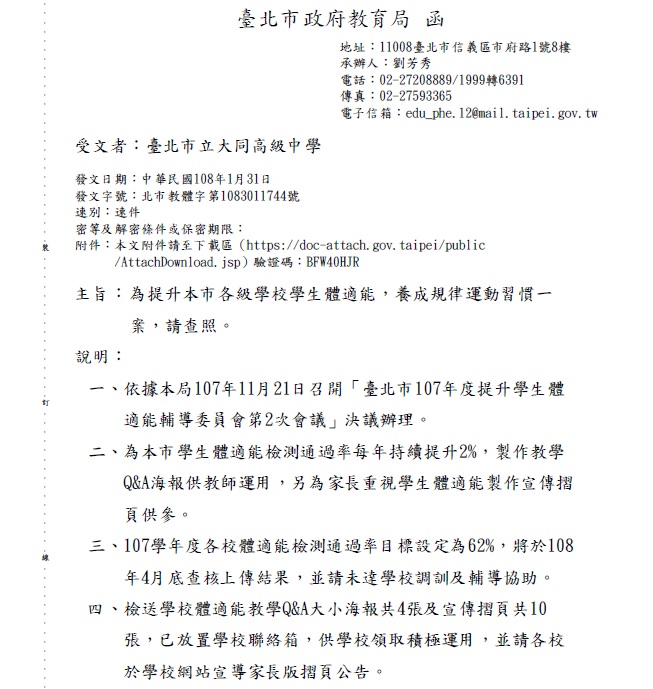 日期活動項目地點校內選拔方式108/04/19(五)排球私立大同1072班際排球賽優勝班級(高一)或排球社參與序號日期(108年)實施內容備註/地點1整學期規劃及執行全校師生健康體育活動規劃及執行全校師生健康體育活動2整學期辦理各運動代表隊參加各項比賽相關事宜辦理各運動代表隊參加各項比賽相關事宜32/17(一)-6/21(五)執行SH150學生每週在校運動150分鐘方案執行SH150學生每週在校運動150分鐘方案42/17(一)-6/21(五)實施全校學生體適能、游泳及自救能力補測實施全校學生體適能、游泳及自救能力補測51-3月份辦理全中運報名62/14(四)10:30體育班發展委員會議3樓簡報室72/14(四)12:10體育委員會議3樓簡報室82/15(五) 52-3月份體育大班會體育班全體/綜合會議室93/7(四)-9(六)臺北市教育盃中小學體操錦標賽體操隊/本校103/11(一)本學期游泳課開始全校學生113/15(五)5-6國七、八班際籃球賽國七、國八123/18(一)中午國七、國八班際籃球賽決賽國七、國八133/29(五)6高三班際跳繩賽高三144/12(五)7-8高一班際排球賽預賽高一154/12(五)54月份體育大班會體育班全體/綜合會議室164/19(五)下午學群體育交流-排球比賽高二/私立大同174/19(六)-26(四)107全國中等學校運動會體育班各隊/高雄184/26(五)7-8高一班際排球賽決賽高一194/30(二)中午師生盃排球友誼賽高一204/29(一)-5/1(三)高中體育班招生術科報名215/4(六)高中體育班招生術科測驗225/10 (五)7-8高二班際籃球預賽高二235/13(一)中午高二班際籃球決賽高二245/15(三)中午師生盃籃球友誼賽高二255/24(五)55-6月份體育大班會體育班全體/綜合會議室265/24(五)7-8高一水上運動會高一275/27(一)-6(五)中午國中班際羽球交流活動國中部自由報名285/31(五)7-8高二水上運動會高二項目星期/時段備註籃球週四18:00桌球週一至週五17:10-18:00羽球週二18:30、週五19:00週四中午12:00~13:00為家長時段游泳週一至週五16:10～18:00(3/11開始)1.下午與學生共用2.若有體育課則體育課班級優先使用教師教師教師教師教師教師教師張乃云師吳榮達師鄒國良師朱慶元師張浩桂師蕭博仁師廖珮琪師林小娟師莊晴惠師吳榮達師游淑霞師吳榮達師班級班級班級班級班級班級班級703、705801、802803、804805、806--------704701、901903、906--------702、902904、905--------706107、108109、110111、112113、114115--------201、203205206、207208、209210、211212、213214、215101、102103、104105、106116--------307、308312、313314301、302303、304305、306309、310311、315--------202、204場地編號場地編號場地編號場地編號場地編號場地編號場地編號ABCDEF12月1112131415籃球籃球桌球羽球排球排球122月1819202122籃球籃球桌球羽球排球排球232月252627281籃球籃球桌球羽球排球排球343月45678排球排球田徑田徑羽球桌球453月1112131415排球排球田徑田徑游泳游泳563月1819202122桌球羽球田徑田徑游泳游泳673月2526272829桌球羽球排球排球游泳游泳784月12345桌球羽球排球排球游泳游泳894月89101112排球排球籃球籃球游泳游泳9104月1516171819游泳游泳籃球籃球羽球桌球10114月2223242526游泳游泳籃球籃球羽球桌球11125月2930123游泳游泳羽球桌球籃球籃球12135月678910游泳游泳羽球桌球籃球籃球13145月1314151617游泳游泳羽球桌球籃球籃球14155月2021222324田徑田徑游泳游泳桌球羽球15165月2728393031田徑田徑游泳游泳桌球羽球16176月34567田徑田徑游泳游泳桌球羽球17186月1011121314羽球桌球游泳游泳田徑田徑18196月1718192021羽球桌球游泳游泳田徑田徑19206月2425262728羽球桌球排球排球田徑田徑20Ａ組Ａ組Ａ組Ｂ組Ｂ組Ｂ組Ｃ組Ｃ組Ｃ組序號座號姓名序號座號姓名序號座號姓名111222333444555666777888A組A組A組B組B組B組編號座號姓名編號座號姓名A1 / 女B1 / 男A2 / 女B2 / 男A3 / 女B3 / 男A4 / 女B4 / 男A5 / 女B5 / 男A6 / 女B6 / 男A7 / 女B7 / 男A8 / 女B8 / 男記錄線審記錄線審女生背號座號姓名男生背號座號姓名１１１２１２３１３４１４５１５６１６７１７８１８９１９１０２０A隊 □女子組 □男子組 □混合組A隊 □女子組 □男子組 □混合組A隊 □女子組 □男子組 □混合組A隊 □女子組 □男子組 □混合組B隊 □女子組 □男子組 □混合組B隊 □女子組 □男子組 □混合組B隊 □女子組 □男子組 □混合組B隊 □女子組 □男子組 □混合組棒次座號性別姓名棒次座號性別姓名1122334455667788選手性別座號姓名1女2女345線審志工1線審志工2線審志工3